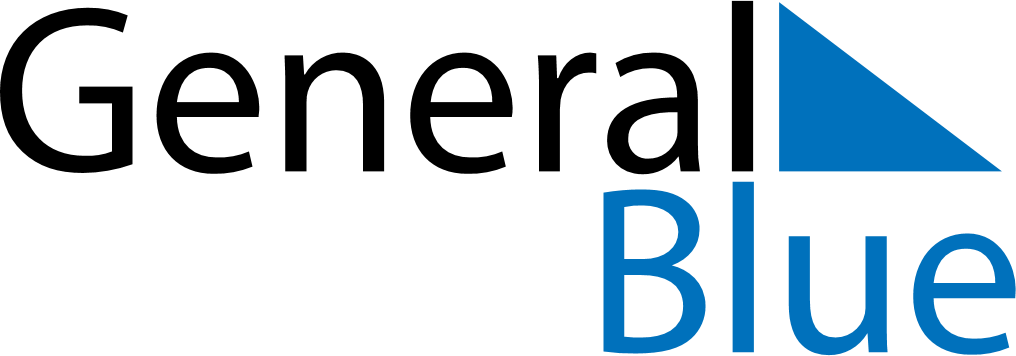 June 2024June 2024June 2024June 2024June 2024June 2024June 2024Cajati, Sao Paulo, BrazilCajati, Sao Paulo, BrazilCajati, Sao Paulo, BrazilCajati, Sao Paulo, BrazilCajati, Sao Paulo, BrazilCajati, Sao Paulo, BrazilCajati, Sao Paulo, BrazilSundayMondayMondayTuesdayWednesdayThursdayFridaySaturday1Sunrise: 6:49 AMSunset: 5:31 PMDaylight: 10 hours and 41 minutes.23345678Sunrise: 6:49 AMSunset: 5:31 PMDaylight: 10 hours and 41 minutes.Sunrise: 6:50 AMSunset: 5:31 PMDaylight: 10 hours and 40 minutes.Sunrise: 6:50 AMSunset: 5:31 PMDaylight: 10 hours and 40 minutes.Sunrise: 6:50 AMSunset: 5:30 PMDaylight: 10 hours and 40 minutes.Sunrise: 6:51 AMSunset: 5:30 PMDaylight: 10 hours and 39 minutes.Sunrise: 6:51 AMSunset: 5:30 PMDaylight: 10 hours and 39 minutes.Sunrise: 6:51 AMSunset: 5:30 PMDaylight: 10 hours and 38 minutes.Sunrise: 6:52 AMSunset: 5:30 PMDaylight: 10 hours and 38 minutes.910101112131415Sunrise: 6:52 AMSunset: 5:30 PMDaylight: 10 hours and 38 minutes.Sunrise: 6:53 AMSunset: 5:30 PMDaylight: 10 hours and 37 minutes.Sunrise: 6:53 AMSunset: 5:30 PMDaylight: 10 hours and 37 minutes.Sunrise: 6:53 AMSunset: 5:30 PMDaylight: 10 hours and 37 minutes.Sunrise: 6:53 AMSunset: 5:30 PMDaylight: 10 hours and 37 minutes.Sunrise: 6:54 AMSunset: 5:31 PMDaylight: 10 hours and 36 minutes.Sunrise: 6:54 AMSunset: 5:31 PMDaylight: 10 hours and 36 minutes.Sunrise: 6:54 AMSunset: 5:31 PMDaylight: 10 hours and 36 minutes.1617171819202122Sunrise: 6:55 AMSunset: 5:31 PMDaylight: 10 hours and 36 minutes.Sunrise: 6:55 AMSunset: 5:31 PMDaylight: 10 hours and 36 minutes.Sunrise: 6:55 AMSunset: 5:31 PMDaylight: 10 hours and 36 minutes.Sunrise: 6:55 AMSunset: 5:31 PMDaylight: 10 hours and 36 minutes.Sunrise: 6:55 AMSunset: 5:31 PMDaylight: 10 hours and 36 minutes.Sunrise: 6:56 AMSunset: 5:32 PMDaylight: 10 hours and 35 minutes.Sunrise: 6:56 AMSunset: 5:32 PMDaylight: 10 hours and 35 minutes.Sunrise: 6:56 AMSunset: 5:32 PMDaylight: 10 hours and 35 minutes.2324242526272829Sunrise: 6:56 AMSunset: 5:32 PMDaylight: 10 hours and 36 minutes.Sunrise: 6:56 AMSunset: 5:33 PMDaylight: 10 hours and 36 minutes.Sunrise: 6:56 AMSunset: 5:33 PMDaylight: 10 hours and 36 minutes.Sunrise: 6:57 AMSunset: 5:33 PMDaylight: 10 hours and 36 minutes.Sunrise: 6:57 AMSunset: 5:33 PMDaylight: 10 hours and 36 minutes.Sunrise: 6:57 AMSunset: 5:33 PMDaylight: 10 hours and 36 minutes.Sunrise: 6:57 AMSunset: 5:34 PMDaylight: 10 hours and 36 minutes.Sunrise: 6:57 AMSunset: 5:34 PMDaylight: 10 hours and 36 minutes.30Sunrise: 6:57 AMSunset: 5:34 PMDaylight: 10 hours and 37 minutes.